First Name of Application CV No 16388426Whatsapp Mobile: +971504753686 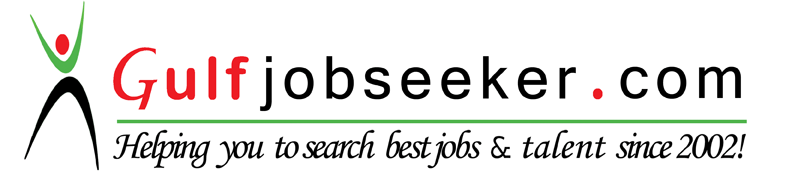 To get contact details of this candidate Purchase our CV Database Access on this link.http://www.gulfjobseeker.com/employer/services/buycvdatabase.php Seeking a challenging opportunity in IT & Network Engineering and Database work, where I can utilize my full potential and Skills for the benefit of the organization or Company.Designation: IT Engineer				  	                June 2012–Nov 2015 (3 Years 5 Months)  Company: Earth Infrastructures Ltd., Noida (A Leading Construction Company of facilities with associated Civil, Mechanical, Instrumentation, Electrical, Hospitality and Maintenance works) Designation: IT Support 					         July 2005- Sep 2008 (3 Years 3 Months) Company: Hi Tech Informatics, Hyderabad (A leading information technology company with over 25 years of operation) Earth Infrastructures Ltd.	Dimensioning, sizing configuration, installation of servers hardware for services like web, mail, domain name system (DNS/DNSSEC), chat, FTP, proxies, storage, clustering, billing, in-house applications, etc.Installation of OS and required service packages: both open source and proprietary.Installing, Updating and maintaining OS and software to the latest releases, patches, etc.Implement security tools and practices across servers and applications/services.Implementation, operation and management of services like web, mail, DNS, billing, etc.Ensure configurations and data backup of services and implement recovery from disaster.Provide consultancy and design customized services according to the needs of customers and market services offering.Assist in the operation and maintenance of BT’s LAN/WAN and its services.Function as wholesome Systems Administrator independently or under supervision.Record servers and services/applications logs and analyze them.Establishing System and networking environment by designing system configuration, directing system installation, defining, documenting, and enforcing system standards;Maintains excellent communication with the IT Manager/Administrator on all tasks and projects.User administration (setup and maintaining account)Maintaining system, Verify that peripherals are working properlyQuickly arrange repair for hardware in occasion of hardware failure  Hi Tech Informatics, HyderabadInstall, Monitoring and support LANs, WANs, network segments, Internet, and intranet systems. Monitor networks to ensure security and availability to specific users. Maintain integrity of the network, server deployment, and security.Management of IT Support System at organization level under the direction of IT Administrator.Software / Hardware Installation, Troubleshooting, of all kinds of Assembled and Branded Computer systems, Laptops, Printer, Scanner, Switch, Router.Commissioning and installing new applications and customizing existing applications in accordance with requirements.Remote support of on-site engineers and end users/customers during installation.Remote troubleshooting and fault finding if issues occur upon initial installation.Maintain server, upgrade, Secure, system backups and disaster recovery preparation.Maintain all local software and hardware licensing to ensure conformance.Designing, planning, Setting up, Maintaining, Expanding the IT and Network System.Provide 3rd level support services related to web, mail, DNS, etc. and coordinate with level 2 and 4 support.Post Applied For: IT and Network Experience : 6 years 9 monthsProfessional SkillsNetworking and File Sharing Apps/ toolsTeam viewer, LAN,MAN,WAN, Connectify Hotspot, Virtual RouterCisco RouterProtocols		TCP/IP, UDP, ARP, FTP, SMTP, HTTPOperating systems and ServersMicrosoft Windows XP/Vista/7/8, Windows Server 2003/8/12Active Directory, Window ExchangeTechnical KnowledgeDatabase TechnologiesRDBMS, MYSQL, SQL Server, PL/SQL (Oracle), Microsoft SoftwareMS Outlook, MS OfficeProgramming Languages C, C++, JAVA, C#Scripting & Programming technologiesHTML, HTML5, PHP, ASP.NET, Java ScriptLayout & Graphic Design ToolsAdobe Photoshop, CSS3, Adobe Photoshop, Coral DrawAchievementsDiploma CourseComputer Hardware & Networking, Laptop Repairing. Diploma CourseCCNA, CCNP, MCSE, MS Exchange Server CertificationSixth Sense Botz Workshop (ORIEN2011 JNTU, Karimnagar, (A.P.)Extra ActivitiesTechnical Supports (Frontend/Backend), Website Design/ Development/ ModificationAcademic CredentialsDegree  YearCollege/UniversityB. Tech.(Computer Science Engineering)  2012Dr.VRK CET, JNTU Hyderabad 12th HSC  2005B.I.E.C., Patna 10th SSC  2003B.S.E.B., PatnaCompany Work Activity and ResponsibilitiesArea of InterestSystem Admin, Project management, Application Development, TravellingSystem Admin, Project management, Application Development, TravellingPersonal Strengths:Good Communication and Organization SkillGood Communication and Organization SkillI am Positive Person, Quick Learner,  Hard and Smart WorkerI am Positive Person, Quick Learner,  Hard and Smart WorkerAdaptability to any environmentAdaptability to any environmentEnvironment maker in group to work honestly. Environment maker in group to work honestly. Understanding the value of time and always able to innovate.Understanding the value of time and always able to innovate.Personal Information:Date Of Birth01/03/1989SexMaleMarital StatusMarriedLanguages KnownEnglish, Hindi & Urdu                                      [Speak, Read, Write]NationalityIndianHobbiesInternet Surfing, Playing Games, Traveling and Listening Naat